Encadrement, formation et évaluation des JOFF en : 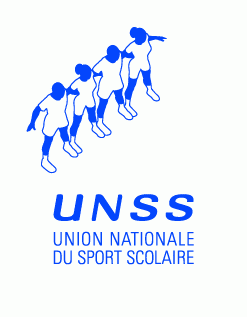 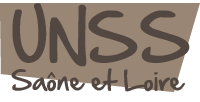 Modalités de formation et d’évaluation pour l’attribution du niveau District et Départemental→ Journée de formation le 15/01/2014 (Chalon et Mâcon), avec venue d’arbitres officiels FFBBCombien de JOFF ?Encadrement des JOFF en compétition→ Professeurs EPS